ПОЯСНЮВАЛЬНА ЗАПИСКА№ ПЗН-66940 від 31.05.2024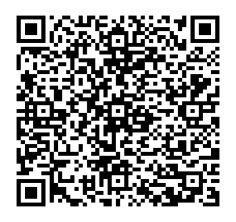 до проєкту рішення Київської міської ради:Про передачу ТОВАРИСТВУ З ОБМЕЖЕНОЮ ВІДПОВІДАЛЬНІСТЮ «С6» земельної ділянки в оренду для експлуатації та обслуговування громадського будинку (адміністративної будівлі) на вул. Спаській, 6 у Подільському районі міста КиєваЮридична особа:*за даними Єдиного державного реєстру юридичних осіб, фізичних осіб- підприємців та громадських формуваньВідомості про земельну ділянку (кадастровий № 8000000000:85:362:0002).3. Обґрунтування прийняття рішення.На замовлення товариства з обмеженою відповідальністю «МІЦАР 21» землевпорядною організацією розроблено проект землеустрою щодо відведення земельної ділянки                                  для експлуатації та обслуговування громадського будинку (адміністративна будівля) на                    вул. Спаській, 6 у Подільському районі м. Києва, який погоджений у порядку визначеному статтею 1861 Земельного кодексу України (в редакції чинній на момент розробки).Відповідно до пункту 13 Порядку набуття прав на землю із земель комунальної власності у місті Києві, затвердженого рішенням Київської міської ради від 20.04.2017 № 241/2463                      (далі – Порядок) набуття прав на сформовану земельну ділянку без зміни її запроєктованого цільового призначення згідно з розробленим, але не затвердженим у встановленому порядку проєктом землеустрою щодо відведення земельної ділянки іншою зацікавленою особою, здійснюється шляхом розробки та розгляду технічної документації із землеустрою стосовно встановлення (відновлення) меж земельної ділянки в натурі (на місцевості) з одночасним затвердженням проєкту землеустрою щодо відведення земельної ділянки.Так, на замовлення ТОВАРИСТВА З ОБМЕЖЕНОЮ ВІДПОВІДАЛЬНІСТЮ «С6» землевпорядною організацією розроблено технічну документацію із землеустрою щодо встановлення (відновлення) меж земельної ділянки в натурі (на місцевості) для експлуатації та обслуговування громадського будинку (адміністративна будівля) на вул. Спаській, 6 у Подільському районі м. Києва.Враховуючи викладене, Департаментом земельних ресурсів виконавчого органу Київської міської ради (Київської міської державної адміністрації) розроблено відповідний проєкт рішення Київської міської ради.4. Мета прийняття рішення.Метою прийняття рішення є забезпечення реалізації встановленого Земельним кодексом України права особи на оформлення права користування на землю.5. Особливі характеристики ділянки.Стан нормативно-правової бази у даній сфері правового регулювання.Загальні засади та порядок передачі земельних ділянок у  користування зацікавленим особам визначено Земельним кодексом України та Порядком набуття прав на землю із земель комунальної власності у місті Києві, затвердженим рішенням Київської міської ради від 20.04.2017 № 241/2463.Проєкт рішення не містить інформацію з обмеженим доступом у розумінні статті 6 Закону України «Про доступ до публічної інформації».Проєкт рішення не стосується прав і соціальної захищеності осіб з інвалідністю та не матиме впливу на життєдіяльність цієї категорії.Фінансово-економічне обґрунтування.Реалізація рішення не потребує додаткових витрат міського бюджету.Відповідно до Податкового кодексу України, Закону України «Про оренду землі» та рішення Київської міської ради 14 грудня 2023 року № 7531/7572 «Про бюджет міста Києва на 2024 рік» орієнтовний розмір річної орендної плати складатиме: 1 551 657 грн 09 коп.                    (5 %)Прогноз соціально-економічних та інших наслідків прийняття рішення.Наслідками прийняття розробленого проєкту рішення стане реалізація зацікавленою особою своїх прав щодо  користування земельною ділянкою.Доповідач: директор Департаменту земельних ресурсів Валентина ПЕЛИХ. Назва	ТОВАРИСТВО З ОБМЕЖЕНОЮ ВІДПОВІДАЛЬНІСТЮ «С6» Перелік засновників (учасників) юридичної особи*ТОВАРИСТВО З ОБМЕЖЕНОЮ ВІДПОВІДАЛЬНІСТЮ «ПРАЙМ-СОЛЮШН»Адреса засновника: Україна,  місто Київ, вул. Бойчука Михайла Кінцевий бенефіціарний   власник (контролер)*СЛІПЧЕНКО АНТОНІНА ВОЛОДИМИРІВНА
Україна, 01033, місто Київ, вул. Тарасівська, будинок Реєстраційний номер:від 24.05.2024 № 693544377 Місце розташування (адреса)м. Київ, р-н Подільський, вул. Спаська, 6 Площа0,1321 га Вид та термін користуванняправо в процесі оформлення (оренда на 10 років) Категорія земельземлі житлової та громадської забудови Цільове призначення03.10 для будівництва та обслуговування адміністративних будинків, офісних будівель компаній, які займаються підприємницькою діяльністю, пов’язаною з отриманням прибутку (для експлуатації та обслуговування громадського будинку (адміністративної будівлі)) Нормативна грошова оцінка 
 (за попереднім розрахунком*) 31 033 141  грн 76 коп. *Наведені розрахунки нормативної грошової оцінки не є остаточними і будуть уточнені   відповідно до вимог чинного законодавства при оформленні права на земельну ділянку. *Наведені розрахунки нормативної грошової оцінки не є остаточними і будуть уточнені   відповідно до вимог чинного законодавства при оформленні права на земельну ділянку. Наявність будівель і споруд   на ділянці:На земельній ділянці розміщений громадський будинок (реєстраційний номер об’єкта нерухомого майна: 1137963980000), літ. Б, В, Г, Д загальною площею                     2782,4 кв.м, який на праві власності належить ТОВАРИСТВУ З ОБМЕЖЕНОЮ ВІДПОВІДАЛЬНІСТЮ «С6» (право власності зареєстровано в Державному реєстрі речових прав на нерухоме майно 17.02.2023, номер відомостей про речове право: 49326165) (інформаційна довідка з Державного реєстру речових прав на нерухоме майно від 05.04.2024 №373070269). Наявність ДПТ:Детальний план території відсутній. Функціональне призначення   згідно з Генпланом:Відповідно до Генерального плану міста Києва та проекту планування його приміської зони на період до 2020 року, затвердженого рішенням Київської міської ради                  від 28.03.2002 № 370/1804, земельна ділянка за функціональним призначенням належить до території громадських будівель та споруд та частково до території середньо-та малоповерхової житлової забудови.Заявлена ініціатива відповідає містобудівній документації (лист Департаменту містобудування та архітектури виконавчого органу Київської міської ради (Київської міської державної адміністрації) від 22.03.2021                                 № 2972/0/09/19-21). Правовий режим:Земельна ділянка належить до земель комунальної власності територіальної громади міста Києва. Розташування в зеленій зоні:Земельна ділянка не входить до зеленої зони. Інші особливості:Земельна ділянка сформована та зареєстрована в Державному земельному кадастрі на підставі проекту землеустрою щодо відведення земельної ділянки товариству з обмеженою відповідальністю «МІЦАР 21» для експлуатації та обслуговування громадського будинку (адміністративна будівля) на вул. Спаській, 6 у Подільському районі м. Києва.Товариством  з обмеженою відповідальністю «МІЦАР 21» надано згоду на використання зазначеного проекту землеустрою товариством з обмеженою відповідальністю «С6» (заява від 25.04.2023 № 223, справжність підпису на якій засвідчено нотаріально). Земельна ділянка розташована в Центральному історичному ареалі міста Києва, в археологічній та архітектурній охоронних зонах, в межах Державного історико-архітектурного заповідника «Стародавній Київ», на території пам’ятки ландшафту і історії місцевого значення «Історичний ландшафт Київських гір і долини р. Дніпра», в межах пам’яток археології місцевого значення Культурний шар Подолу ІХ-ХVІІІ ст. та Дерев’яний водопровід (водогін) та замощення вулиць ХVІІ-ХVІІІ ст., частково на території пам’ятки містобудування та архітектури місцевого значення – Комплекс споруд Контрактової площі, Х ст.-кін ХХ ст. (листи Департаменту охорони культурної спадщини виконавчого органу Київської міської ради (Київської міської державної адміністрації) від 22.05.2024                        № 066-1645 та Міністерства культури та інформаційної політики України від 08.09.2021 № 48/6.11.1).Згідно з листом Департаменту охорони культурної спадщини виконавчого органу Київської міської ради (Київської міської державної адміністрації) від 22.05.2024 № 066-1645 на земельній ділянці з кадастровим номером 8000000000:85:362:0002 на обліку, як пам’ятки або щойно виявлені об’єкти культурної спадщини не перебуваютьПідпунктом 4.10 пункту 4 проєкту рішення запропоновано з урахуванням існуючої судової практики (постанови Верховного Cуду від 18.06.2020 у справі № 925/449/19,                   від 27.01.2021 у справі № 630/269/16, від 10.02.2021 у справі № 200/8930/18) зобов’язати землекористувача  сплатити  безпідставно збережені кошти за користування земельною ділянкою без правовстановлюючих документів на підставі статті 1212 Цивільного кодексу України згідно з розрахунком Департаменту земельних ресурсів виконавчого органу Київської міської ради (Київської міської державної адміністрації).Зазначаємо, що Департамент земельних ресурсів не може перебирати на себе повноваження Київської міської ради та приймати рішення про передачу або відмову в передачі в оренду земельної ділянки, оскільки відповідно до  пункту 34 частини першої статті 26 Закону України «Про місцеве самоврядування в Україні» та статей 9, 122 Земельного кодексу України такі питання вирішуються виключно на пленарних засіданнях сільської, селищної, міської ради.Зазначене підтверджується, зокрема, рішеннями Верховного Суду від 28.04.2021 у справі № 826/8857/16, від 17.04.2018 у справі № 826/8107/16, від 16.09.2021 у справі № 826/8847/16. Зважаючи на вказане, цей проєкт рішення направляється для подальшого розгляду Київською міською радою відповідно до її Регламенту.Директор Департаменту земельних ресурсівВалентина ПЕЛИХ